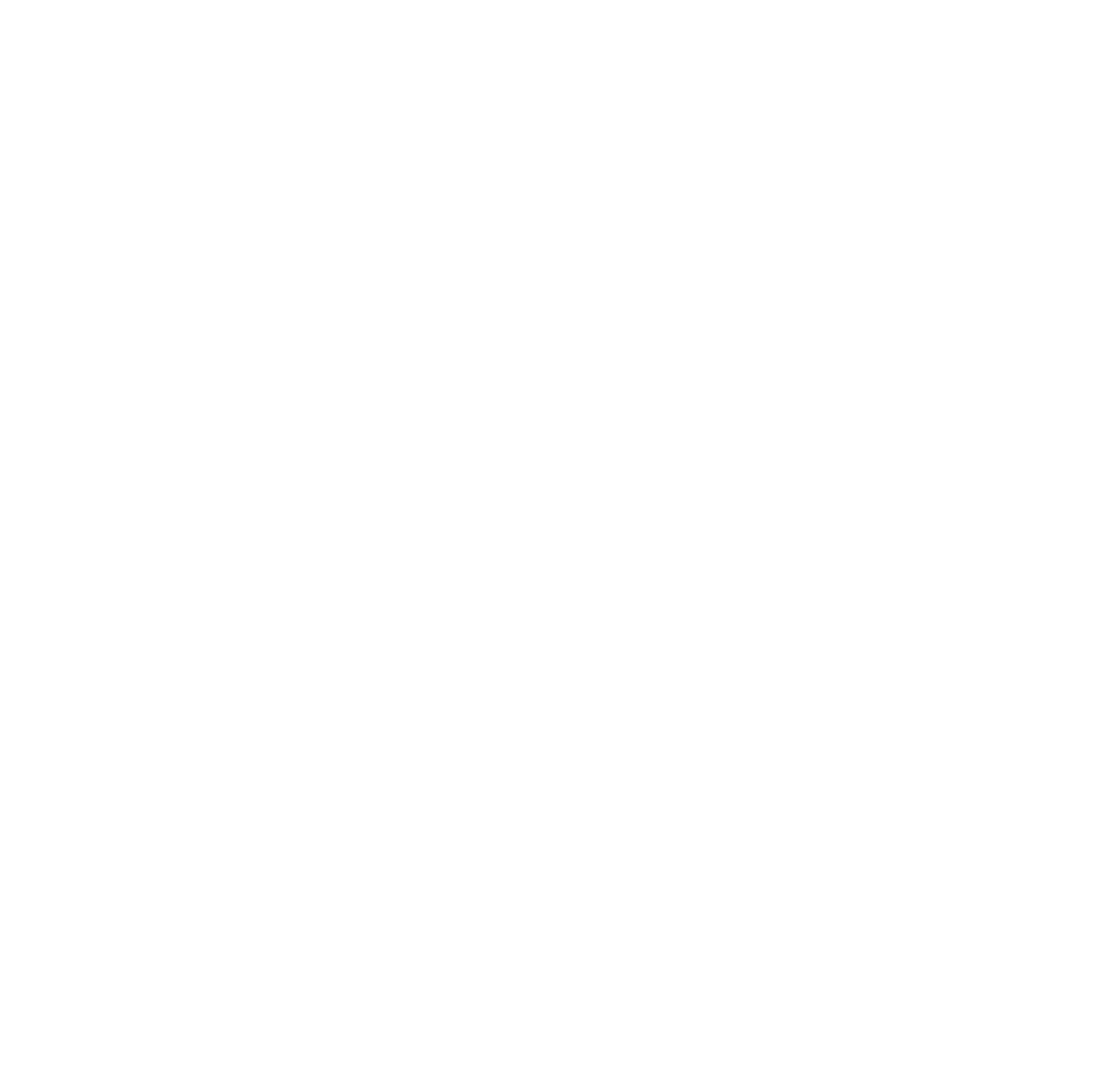 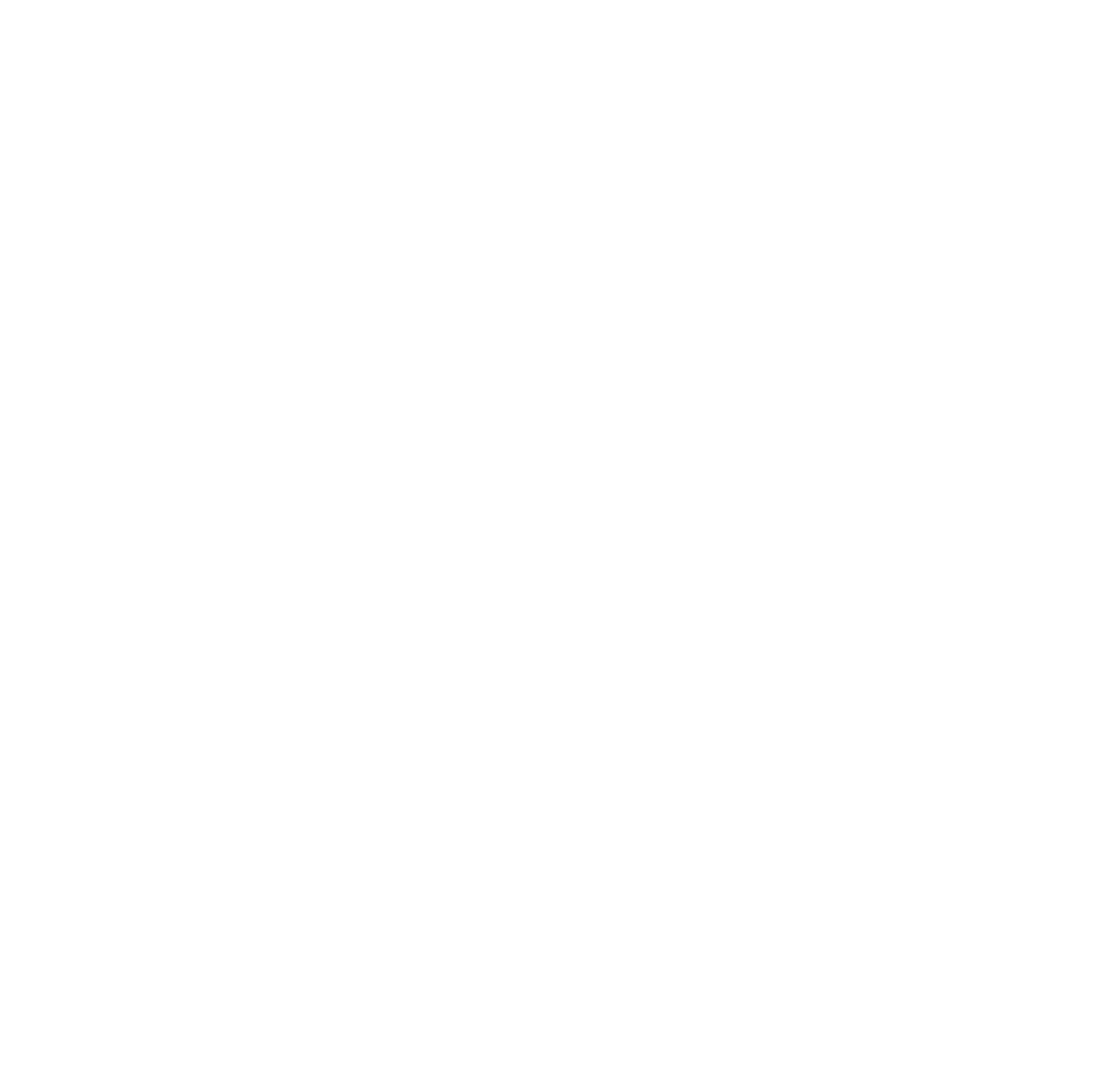 School of AnaesthesiaHigher & Advanced Level Training RecordCurriculum for Anaesthetics 2011SUPPLEMENTPRINT INDIVIDUAL PAGES AS REQUIRED &ADD TO MAIN BOOKSpecialty Trainees Years 5, 6 & 7ContentsAdvanced units – specialty-specificNeuroanaesthesiaAdvanced training in anaesthesia for neurosurgery, neuroradiology and neuro-critical care should be delivered in a designated specialist centre undertaking a wide variety of complex elective and emergency neurosurgical/neuroradiological procedures, with the necessary associated neuro-critical care facilities and training must include all these aspects of practice. Trainees are expected to spend between six and twelve months undertaking this unit. Trainees are encouraged to gain experience in more than one such centre if at all possible.Completion of Advanced Level Unit of TrainingNeuroanaesthesiaAnaesthesia for neurosurgery, neuroradiology and neurocritical careTrainee name: …………………………………………	GMC no: ………………………………Generic domains (need not be repeated for each advanced unit completed)Has the trainee achieved the generic advanced level competencies required?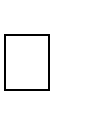 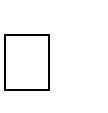 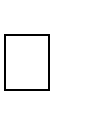 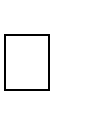 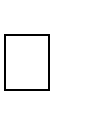 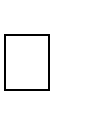 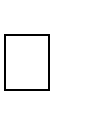 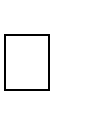 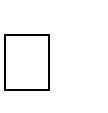 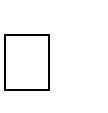 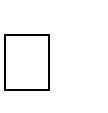 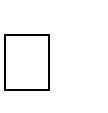 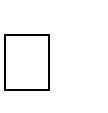 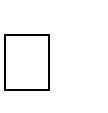 Clinical practice	Yes	NoTeam working	Yes	NoLeadership	Yes	NoInnovation	Yes	NoManagement	Yes	NoEducation	Yes	NoLog book ReviewIs the case mix, complexity and numbers appropriate for the level of training?	Yes No Multi-source FeedbackHas a MSF been completed?	Yes No Core clinical learning outcomesHas the trainee demonstrated achievement of the core clinical learning outcomes necessary for a consultant post with a commitment to:Anaesthesia for neurosurgery and neuroradiology	Yes No  Both neurosurgical/neuroradiological anaesthesia and critical care	Yes No  Neuro-critical care alone	Yes No Anaesthesia for paediatric neurosurgery (major/exclusive interest)	Yes No Signed: ...........................................  Name (Print): ......................................  Date:  .................(Clinical Supervisor)When unit is complete please also sign summary page at front of record bookSigned: ...........................................  Name (Print): ......................................  Date:  .................(Trainee)5Cardiac/ThoracicAdvanced training in anaesthesia for cardiothoracic surgery, cardiological procedures and cardiac critical care should be delivered in a designated specialist centre undertaking a wide variety of complex elective and emergency cardiac and thoracic procedures, with the necessary associated cardiac-critical care facilities. Trainees are encouraged to gain experience in more than one such centre if at all possible within the twelve month period, which should include aspects of cardiothoracic critical care.Completion of Advanced Level Unit of TrainingCardiac / ThoracicTrainee name: …………………………………………	GMC no: ………………………………Generic domains (need not be repeated for each advanced unit completed)Has the trainee achieved the generic advanced level competencies required?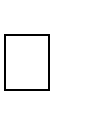 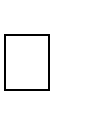 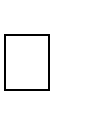 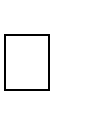 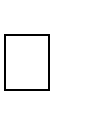 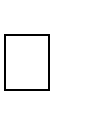 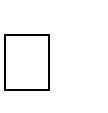 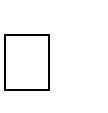 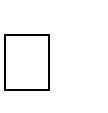 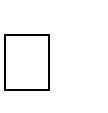 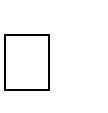 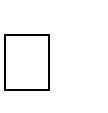 Clinical practice	Yes	NoTeam working	Yes	NoLeadership	Yes	NoInnovation	Yes	NoManagement	Yes	NoEducation	Yes	NoLog book ReviewIs the case mix, complexity and numbers appropriate for the level of training?	Yes No Multi-source FeedbackHas a MSF been completed?	Yes No Core clinical learning outcomesHas the trainee demonstrated achievement of the core clinical learning outcomes necessary for a consultant post with a commitment to:Anaesthesia for cardiac and thoracic surgery	Yes No Cardiothoracic anaesthesia and critical care	Yes No Signed: ...........................................  Name (Print): ......................................  Date:  .................(Clinical Supervisor)When unit is complete please also sign summary page at front of record bookSigned: ...........................................  Name (Print): ......................................  Date:  .................(Trainee)8Airway ManagementAdvanced training in airway management should be delivered in centres undertaking a wide variety of complex elective and emergency surgical cases presenting specific airway problems. It is expected that between three and six months will need to be spent acquiring all the competencies/leaning outcomes in this advanced unit of training [many of which could be obtained in conjunction with the ENT, maxillo-facial and dental surgery advanced unit.]In-depth knowledge about all issues related to the management of difficult airways, including the use of novel airway techniques9Completion of Advanced Level Unit of TrainingAirway ManagementTrainee name: …………………………………………	GMC no: ………………………………Generic domains (need not be repeated for each advanced unit completed)Has the trainee achieved the generic advanced level competencies required?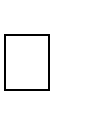 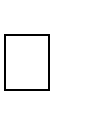 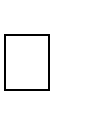 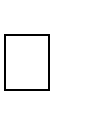 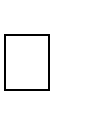 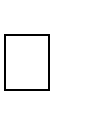 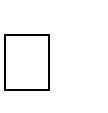 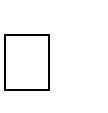 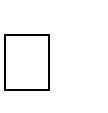 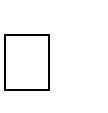 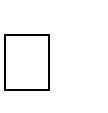 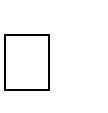 Clinical practice	Yes	NoTeam working	Yes	NoLeadership	Yes	NoInnovation	Yes	NoManagement	Yes	NoEducation	Yes	NoLog book ReviewIs the case mix, complexity and numbers appropriate for the level of training?	Yes No Multi-source FeedbackHas a MSF been completed?	Yes No Core clinical learning outcomesHas the trainee demonstrated achievement of the core clinical learning	Yes No Signed: ...........................................  Name (Print): ......................................  Date:  .................(Clinical Supervisor)When unit is complete please also sign summary page at front of record bookSigned: ...........................................  Name (Print): ......................................  Date:  .................(Trainee)10ENT, Maxillo-Facial and Dental SurgeryAdvanced training in anaesthesia for ENT, maxillo-facial and dental surgery should be delivered in centres undertaking a wide variety of complex elective and emergency surgical cases in these areas. It is expected that between three and six months will need to be spent acquiring all the competencies/leaning outcomes in this advanced unit of training [many of which are common to many other advanced level units, particularly airway management and reconstructive surgery].11Completion of Advanced Level Unit of TrainingENT, Maxillo-Facial and Dental SurgeryTrainee name: …………………………………………	GMC no: ………………………………Generic domains (need not be repeated for each advanced unit completed)Has the trainee achieved the generic advanced level competencies required?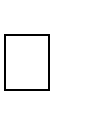 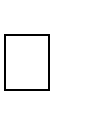 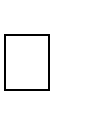 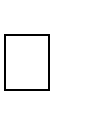 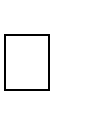 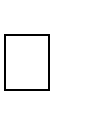 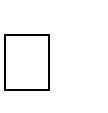 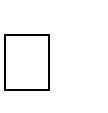 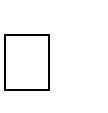 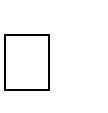 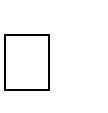 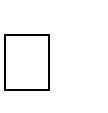 Clinical practice	Yes	NoTeam working	Yes	NoLeadership	Yes	NoInnovation	Yes	NoManagement	Yes	NoEducation	Yes	NoLog book ReviewIs the case mix, complexity and numbers appropriate for the level of training?	Yes No Multi-source FeedbackHas a MSF been completed?	Yes No Core clinical learning outcomesHas the trainee demonstrated achievement of the core clinical learning outcomes	Yes No Signed: ...........................................  Name (Print): ......................................  Date:  .................(Clinical Supervisor)When unit is complete please also sign summary page at front of record bookSigned: ...........................................  Name (Print): ......................................  Date:  .................(Trainee)12General, Urological and Gynaecological SurgeryAdvanced training in anaesthesia for general, urological and gynaecological surgery should be delivered in centres undertaking a wide variety of complex elective and emergency surgical cases in these areas. It is recommended that between three and six months is spent on this dedicated advanced unit of training.13Completion of Advanced Level Unit of TrainingGeneral, Urological and Gynaecological SurgeryTrainee name: …………………………………………	GMC no: ………………………………Generic domains (need not be repeated for each advanced unit completed)Has the trainee achieved the generic advanced level competencies required?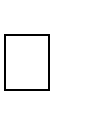 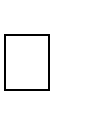 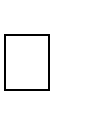 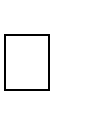 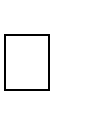 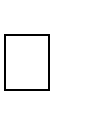 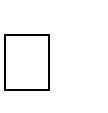 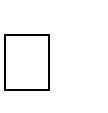 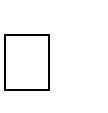 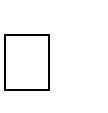 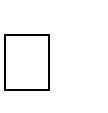 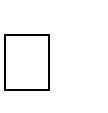 Clinical practice	Yes	NoTeam working	Yes	NoLeadership	Yes	NoInnovation	Yes	NoManagement	Yes	NoEducation	Yes	NoLog book ReviewIs the case mix, complexity and numbers appropriate for the level of training?	Yes No Multi-source FeedbackHas a MSF been completed?	Yes No Core clinical learning outcomesHas the trainee demonstrated achievement of the core clinical learning outcomes	Yes No Signed: ...........................................  Name (Print): ......................................  Date:  .................(Clinical Supervisor)When unit is complete please also sign summary page at front of record bookSigned: ...........................................  Name (Print): ......................................  Date:  .................(Trainee)14Hepatobiliary SurgeryThis optional advanced unit of training is unlikely to be available in all Schools of Anaesthesia, due to the limited numbers of centres undertaking this type of surgery; as a result, some trainees who wish to gain such training may need to seek an inter-School secondment or OOPT. It is expected that this unit will often be undertaken in conjunction with, or as a follow-on from, the general, urological and gynaecological advanced unit and, as such it is recommended that the indicative time for this dedicated optional advanced unit of training is six months.15Completion of Advanced Level Unit of TrainingHepatobiliary SurgeryTrainee name: …………………………………………	GMC no: ………………………………Generic domains (need not be repeated for each advanced unit completed)Has the trainee achieved the generic advanced level competencies required?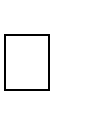 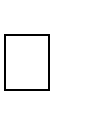 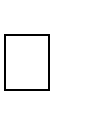 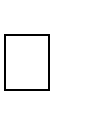 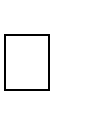 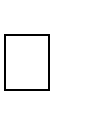 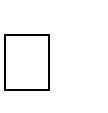 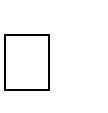 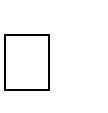 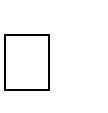 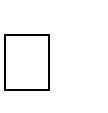 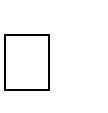 Clinical practice	Yes	NoTeam working	Yes	NoLeadership	Yes	NoInnovation	Yes	NoManagement	Yes	NoEducation	Yes	NoLog book ReviewIs the case mix, complexity and numbers appropriate for the level of training?	Yes No Multi-source FeedbackHas a MSF been completed?	Yes No Core clinical learning outcomesHas the trainee demonstrated achievement of the core clinical learning outcomes	Yes No Signed: ...........................................  Name (Print): ......................................  Date:  .................(Clinical Supervisor)When unit is complete please also sign summary page at front of record bookSigned: ...........................................  Name (Print): ......................................  Date:  .................(Trainee)16VascularAdvanced training in anaesthesia for vascular surgery should be delivered in centres undertaking a wide variety of complex elective and emergency surgical cases in this area. It is expected that between three and six months will need to be spent acquiring all the competencies/leaning outcomes in this advanced unit of training, which should include time providing peri-operative anaesthetic care for patients undergoing minimally invasive management of their vascular pathology. It may or may not be a dedicated unit.17Completion of Advanced Level Unit of TrainingVascularTrainee name: …………………………………………	GMC no: ………………………………Generic domains (need not be repeated for each advanced unit completed)Has the trainee achieved the generic advanced level competencies required?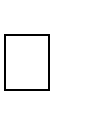 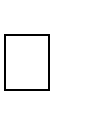 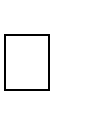 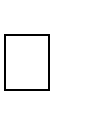 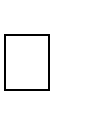 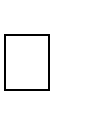 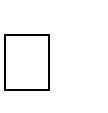 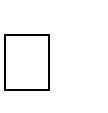 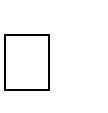 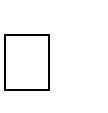 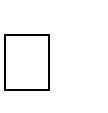 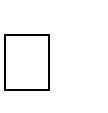 Clinical practice	Yes	NoTeam working	Yes	NoLeadership	Yes	NoInnovation	Yes	NoManagement	Yes	NoEducation	Yes	NoLog book ReviewIs the case mix, complexity and numbers appropriate for the level of training?	Yes No Multi-source FeedbackHas a MSF been completed?	Yes No Core clinical learning outcomesHas the trainee demonstrated achievement of the core clinical learning outcomes	Yes No Signed: ...........................................  Name (Print): ......................................  Date:  .................(Clinical Supervisor)When unit is complete please also sign summary page at front of record bookSigned: ...........................................  Name (Print): ......................................  Date:  .................(Trainee)18Day SurgeryAdvanced training in anaesthesia for day surgery should be delivered in centres with a dedicated day surgical unit with a designated director/lead clinician who has sessional commitment to the role. The unit should have a workload from a wide range of specialities and should have an established pre-assessment service. It is recommended that between three and six months are spent on this advanced unit of training. Whilst mastery in clinical skills will be achieved, much of the benefit gained from this unit of training will be in developing leadership and management skills related to the organisation of a day surgery unit, in conjunction with all other members of the multi-disciplinary team.19Completion of Advanced Level Unit of TrainingDay SurgeryTrainee name: …………………………………………	GMC no: ………………………………Generic domains (need not be repeated for each advanced unit completed)Has the trainee achieved the generic advanced level competencies required?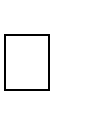 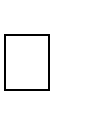 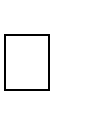 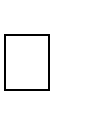 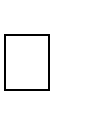 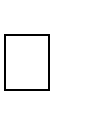 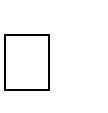 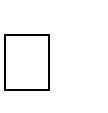 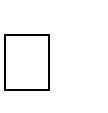 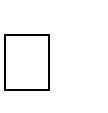 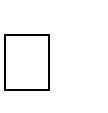 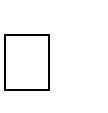 Clinical practice	Yes	NoTeam working	Yes	NoLeadership	Yes	NoInnovation	Yes	NoManagement	Yes	NoEducation	Yes	NoLog book ReviewIs the case mix, complexity and numbers appropriate for the level of training?	Yes No Multi-source FeedbackHas a MSF been completed?	Yes No Core clinical learning outcomesHas the trainee demonstrated achievement of the core clinical learning outcomes	Yes No Signed: ...........................................  Name (Print): ......................................  Date:  .................(Clinical Supervisor)When unit is complete please also sign summary page at front of record bookSigned: ...........................................  Name (Print): ......................................  Date:  .................(Trainee)20SedationThis unit of training is key for many anaesthetists practicing post-CCT, whatever their final special interest area may be, as the safe and effective delivery of conscious sedation is a generic skill required of all anaesthetists as its use is becoming increasingly common and is frequently administered in remote sites. It is also essential that there is effective teaching, supervision and assessment of this area of practice. It is expected that the advanced competencies/learning outcomes will be obtained over the course of higher/advanced training, rather than as a block as it cross references to many of the Advanced Level units.21Completion of Advanced Level Unit of TrainingSedationTrainee name: …………………………………………	GMC no: ………………………………Generic domains (need not be repeated for each advanced unit completed)Has the trainee achieved the generic advanced level competencies required?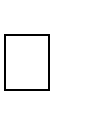 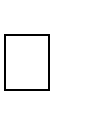 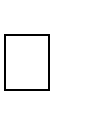 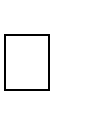 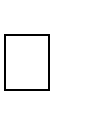 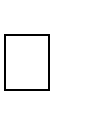 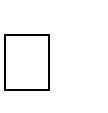 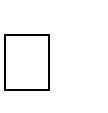 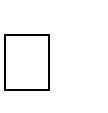 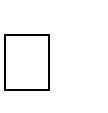 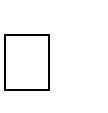 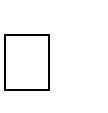 Clinical practice	Yes	NoTeam working	Yes	NoLeadership	Yes	NoInnovation	Yes	NoManagement	Yes	NoEducation	Yes	NoLog book ReviewIs the case mix, complexity and numbers appropriate for the level of training?	Yes No Multi-source FeedbackHas a MSF been completed?	Yes No Core clinical learning outcomesHas the trainee demonstrated achievement of the core clinical learning outcomes	Yes No Signed: ...........................................  Name (Print): ......................................  Date:  .................(Clinical Supervisor)When unit is complete please also sign summary page at front of record bookSigned: ...........................................  Name (Print): ......................................  Date:  .................(Trainee)22OrthopaedicAdvanced training in anaesthesia for orthopaedic surgery should be delivered in centres undertaking a wide variety of complex elective and emergency surgical cases in this area. It is recommended that between three and six months is spent on this dedicated advanced unit of training and it is likely that many will combine this unit with the regional anaesthesia advanced unit.23Completion of Advanced Level Unit of TrainingOrthopaedicTrainee name: …………………………………………	GMC no: ………………………………Generic domains (need not be repeated for each advanced unit completed)Has the trainee achieved the generic advanced level competencies required?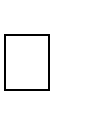 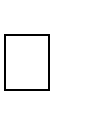 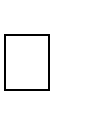 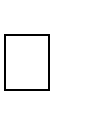 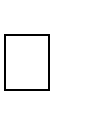 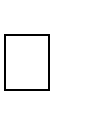 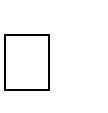 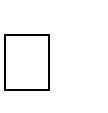 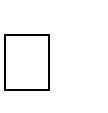 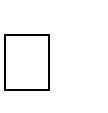 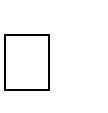 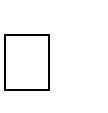 Clinical practice	Yes	NoTeam working	Yes	NoLeadership	Yes	NoInnovation	Yes	NoManagement	Yes	NoEducation	Yes	NoLog book ReviewIs the case mix, complexity and numbers appropriate for the level of training?	Yes No Multi-source FeedbackHas a MSF been completed?	Yes No Core clinical learning outcomesHas the trainee demonstrated achievement of the core clinical learning outcomes	Yes No Signed: ...........................................  Name (Print): ......................................  Date:  .................(Clinical Supervisor)When unit is complete please also sign summary page at front of record bookSigned: ...........................................  Name (Print): ......................................  Date:  .................(Trainee)24RegionalAdvanced training in regional anaesthesia should be delivered in centres undertaking a wide variety of simple and complex regional anaesthetic techniques on both elective and, where appropriate, emergency surgical cases. It is recommended that up to six months are spent on this dedicated advanced unit of training and that, where appropriate training and experience should be gained in more than one centre.Completion of Advanced Level Unit of TrainingRegionalTrainee name: …………………………………………	GMC no: ………………………………Generic domains (need not be repeated for each advanced unit completed)Has the trainee achieved the generic advanced level competencies required?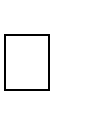 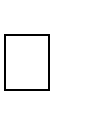 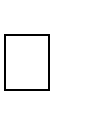 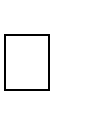 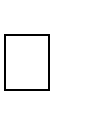 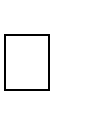 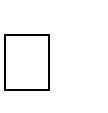 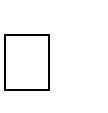 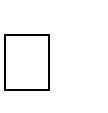 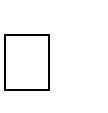 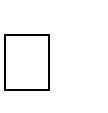 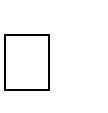 Clinical practice	Yes	NoTeam working	Yes	NoLeadership	Yes	NoInnovation	Yes	NoManagement	Yes	NoEducation	Yes	NoLog book ReviewIs the case mix, complexity and numbers appropriate for the level of training?	Yes No Multi-source FeedbackHas a MSF been completed?	Yes No Core clinical learning outcomesHas the trainee demonstrated achievement of the core clinical learning outcomes	Yes No Signed: ...........................................  Name (Print): ......................................  Date:  .................(Clinical Supervisor)When unit is complete please also sign summary page at front of record bookSigned: ...........................................  Name (Print): ......................................  Date:  .................(Trainee)27Trauma and StabilisationAdvanced training in trauma should be delivered in designated trauma centres receiving a large number of major trauma cases [ideally 250 per year or more, with an injury Severity Score of over 15]; in addition such units should have neurosurgical services on-site. It is expected six months will need to be spent acquiring all the competencies/leaning outcomes in this advanced unit of training. There are many competencies that are common to other advanced units, particularly those related to Transfer and it is anticipated that many trainees who undertake advanced trauma would expect to complete the associated units over a one year advanced programme. Candidates are strongly encouraged to undertake training in major incident management [e.g. MIMMS course].Completion of Advanced Level Unit of TrainingTrauma and StabilisationTrainee name: …………………………………………	GMC no: ………………………………Generic domains (need not be repeated for each advanced unit completed)Has the trainee achieved the generic advanced level competencies required?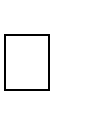 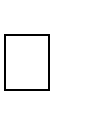 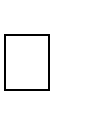 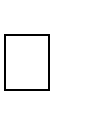 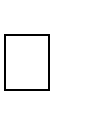 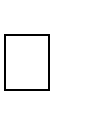 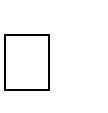 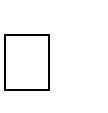 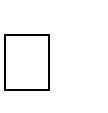 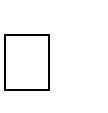 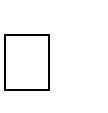 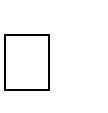 Clinical practice	Yes	NoTeam working	Yes	NoLeadership	Yes	NoInnovation	Yes	NoManagement	Yes	NoEducation	Yes	NoLog book ReviewIs the case mix, complexity and numbers appropriate for the level of training?	Yes No Multi-source FeedbackHas a MSF been completed?	Yes No Core clinical learning outcomesHas the trainee demonstrated achievement of the core clinical learning outcomes	Yes No Signed: ...........................................  Name (Print): ......................................  Date:  .................(Clinical Supervisor)When unit is complete please also sign summary page at front of record bookSigned: ...........................................  Name (Print): ......................................  Date:  .................(Trainee)30Transfer Medicine and Emergency Medical RetrievalThis unit of training is aimed at those trainees with a specialist interest in transfer medicine and retrieval of patients requiring international transfer. It is expected that trainees will have completed the higher Trauma/Stabilisation units along with specialised training in the following as part of this unit:Pre-hospital trainingEmergency medical services trainingBasic aeronautical trainingMedia trainingBecause of the skills trainees at this level will acquire, they may also have responsibility for pre-hospital care and therefore some of the key competencies for this speciality have been included within this section.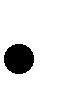 Acknowledgement: adapted from The Emergency Medical Retrieval Service of Scotland Curriculum and Competency ObjectivesCompletion of Advanced Level Unit of TrainingTransfer Medicine and Emergency Medical RetrievalTrainee name: …………………………………………	GMC no: ………………………………Generic domains (need not be repeated for each advanced unit completed)Has the trainee achieved the generic advanced level competencies required?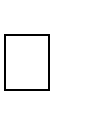 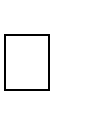 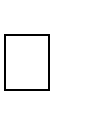 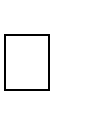 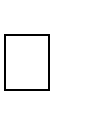 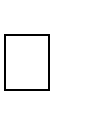 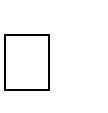 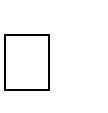 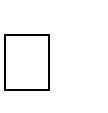 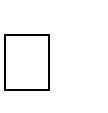 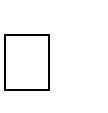 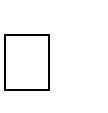 Clinical practice	Yes	NoTeam working	Yes	NoLeadership	Yes	NoInnovation	Yes	NoManagement	Yes	NoEducation	Yes	NoLog book ReviewIs the case mix, complexity and numbers appropriate for the level of training?	Yes No Multi-source FeedbackHas a MSF been completed?	Yes No Core clinical learning outcomesHas the trainee demonstrated achievement of the core clinical learning outcomes	Yes No Signed: ...........................................  Name (Print): ......................................  Date:  .................(Clinical Supervisor)When unit is complete please also sign summary page at front of record bookSigned: ...........................................  Name (Print): ......................................  Date:  .................(Trainee)37ObstetricAdvanced training in obstetric anaesthesia should be delivered in centres which include dedicated obstetric high dependency care facilities and that undertake a wide variety of complex elective and emergency obstetric cases and procedures.38Completion of Advanced Level Unit of TrainingObstetricTrainee name: …………………………………………	GMC no: ………………………………Generic domains (need not be repeated for each advanced unit completed)Has the trainee achieved the generic advanced level competencies required?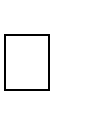 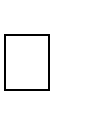 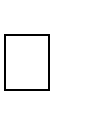 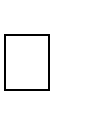 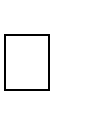 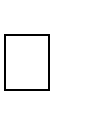 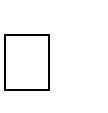 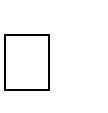 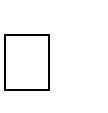 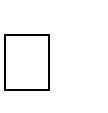 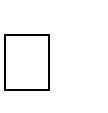 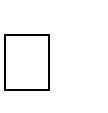 Clinical practice	Yes	NoTeam working	Yes	NoLeadership	Yes	NoInnovation	Yes	NoManagement	Yes	NoEducation	Yes	NoLog book ReviewIs the case mix, complexity and numbers appropriate for the level of training?	Yes No Multi-source FeedbackHas a MSF been completed?	Yes No Core clinical learning outcomesHas the trainee demonstrated achievement of the core clinical learning outcomes	Yes No Signed: ...........................................  Name (Print): ......................................  Date:  .................(Clinical Supervisor)When unit is complete please also sign summary page at front of record bookSigned: ...........................................  Name (Print): ......................................  Date:  .................(Trainee)39PaediatricAdvanced training in paediatric anaesthesia should be delivered in a designated specialist centre undertaking a wide variety of complex elective and emergency paediatric procedures, with the necessary associated paediatric critical care facilities. This Paediatric unit is designed for those trainees who wish to be paediatric leads in the DGH environment (6 months) and those trainees who wish to specialise as paediatric anaesthetists in a tertiary centre (12 months) Trainees are encouraged to gain experience in more than one such centre if at all possible during their overall training. In its simplest form this might include paediatric anaesthetic practice in both the tertiary centre and a DGH within a rotational training programme. However 12 months training in a tertiary centre is essential for those wishing to practice as specialist paediatric anaesthetists. Both six and twelve month placements should include aspects of paediatric critical care.Learning outcomes:For a DGH anaesthetist with a regular commitment to children’s anaesthesia:To be capable of practising anaesthesia post-CCT with a special interest in paediatric anaesthesia as a consultant with specific responsibility for paediatric anaesthesia in a district general hospital. This implies an ability to:Gain mastery in the delivery of safe and effective perioperative/periprocedural anaesthetic care to a wide-range of paediatric surgery/procedures normally performed in the DGH , including those with complex co-existing diseaseGain mastery in the management of such cases, and the critically ill child when needed, and in doing so demonstrating the necessary multi-disciplinary leadership, communication and team-working skills necessary to ensure the care delivered benefits both the patient and the organisationGain maturity in understanding the importance of utilising the time allocated to paediatric clinical sessions effectively, optimising throughput whilst not compromising patient safetyCommunicate compassionately and effectively with children and young people, parents and other carers throughout the surgical episode, and also communicate effectively within the multi-disciplinary paediatric teamGain the necessary maturity to guide the choice of audit cycles in developing practice within this subspecialty area and understand the legality of consent in children and young people, in relation to research, restraint and proceduresBecome familiar with recent developments in perioperative anaesthetic care to this area of practice, evaluate these developments and advise colleagues of useful changes in practiceKnowledge of the drivers for the provision of paediatric services in the DGH [National Service Frameworks etc]For the Paediatric specialist in a Tertiary centre, in addition to the above:To be capable of practising post-CCT anaesthesia as a consultant paediatric anaesthetist in a specialist paediatric hospital or tertiary referral centre. This implies an ability to:Gain mastery in the delivery of safe and effective perioperative anaesthetic care to a wide range of complex paediatric surgical cases, including the very premature sick neonate and those children with complex co-existing disease. The precise skill mix required will depend upon the nature of the post and may or may not include patients undergoing cardiothoracic or neuro surgery.Knowledge of the drivers for the provision of paediatric services in the tertiary centreCompletion of Advanced Level Unit of TrainingPaediatricTrainee name: …………………………………………	GMC no: ………………………………Generic domains (need not be repeated for each advanced unit completed)Has the trainee achieved the generic advanced level competencies required?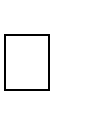 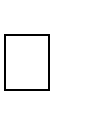 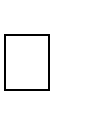 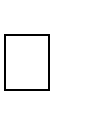 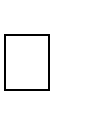 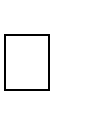 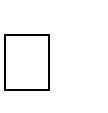 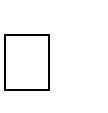 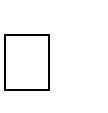 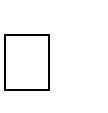 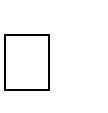 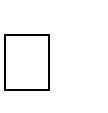 Clinical practice	Yes	NoTeam working	Yes	NoLeadership	Yes	NoInnovation	Yes	NoManagement	Yes	NoEducation	Yes	NoLog book ReviewIs the case mix, complexity and numbers appropriate for the level of training?	Yes No Multi-source FeedbackHas a MSF been completed?	Yes No Core clinical learning outcomesHas the trainee demonstrated achievement of the core clinical learning outcomes necessary for a: Consultant post in a DGH with a regular commitment to children’s anaesthesia?	Yes No  Paediatric specialist post in a tertiary referral centre?	Yes No Signed: ...........................................  Name (Print): ......................................  Date:  .................(Clinical Supervisor)When unit is complete please also sign summary page at front of record bookSigned: ...........................................  Name (Print): ......................................  Date:  .................(Trainee)42Pain MedicineAdvanced pain medicine training should be delivered in a designated multi-disciplinary specialist centre[s] undertaking a wide variety of pain management services spanning the full range of pain medicine treatment options/plans. Trainees are expected to spend 12 months in this dedicated advanced unit of training in addition to the time spent in intermediate and higher training, which is considered the minimum required for those aiming for a consultant appointment with sessions in pain medicine. In addition, the Faculty of Pain Medicine recommend that all those who are appointed as Lead for Acute Pain Services should have completed this advanced unit of training in pain medicine. Clinical experience should be gained by exposure to a wide range of clinical pain medicine problems including:Acute pain after surgery and non-surgical acute painDifferent types of chronic painPain and other symptoms associated with cancerSpecial patient groups including the elderly, children, those with physical disabilities, learning disabilities, communication problems, drug addiction and abuse problemsWhen possible, trainees are encouraged to seek opportunities to gain pain medicine training and experience in more than one centre, which must comply with the Faculty of Pain Medicine criteria [Providing Advanced Training in Pain Medicine for Anaesthetists – Guide for Regional Advisers, Trainers and Trainees – available on RCoA website]. A useful learning resource is the IASP Core Curriculum for Professional Education in Pain 3rd edition [2005]. Finally, trainees will keep a logbook and must successfully complete the prescribed assessment schedule of the Faculty of Pain Medicine.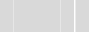 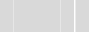 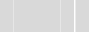 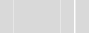 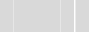 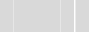 BLANK PAGECompletion of Advanced Level Unit of TrainingPain MedicineTrainee name: …………………………………………	GMC no: ………………………………Generic domains (need not be repeated for each advanced unit completed)Has the trainee achieved the generic advanced level competencies required?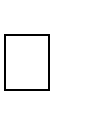 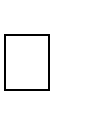 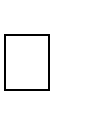 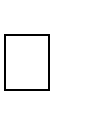 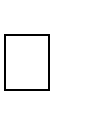 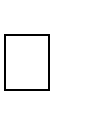 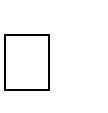 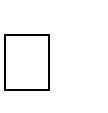 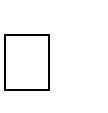 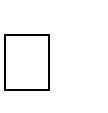 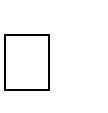 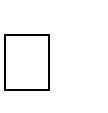 Clinical practice	Yes	NoTeam working	Yes	NoLeadership	Yes	NoInnovation	Yes	NoManagement	Yes	NoEducation	Yes	NoLog book ReviewIs the case mix, complexity and numbers appropriate for the level of training?	Yes No AssessmentsHas the trainee completed successfully an appropriate number of Faculty of Pain Medicine WPBA?Yes No Multi-source FeedbackHas a MSF been completed?	Yes No Core clinical learning outcomesHas the trainee demonstrated achievement of the core clinical learning outcomes	Yes No Signed: ...........................................  Name (Print): ......................................  Date:  .................(Clinical Supervisor)When unit is complete please also sign summary page at front of record bookSigned: ...........................................  Name (Print): ......................................  Date:  .................(Trainee)Perioperative MedicineThis unit of training is designed to be completed over 6 to 12 months. It builds upon the competences described in the Perioperative Medicine units in Core, Intermediate and Higher training. Trainees undertaking this unit of training should be conversant with the Higher level competences. Completion of Advanced Level Unit of TrainingPerioperative MedicineTrainee name: …………………………………………	GMC no: ………………………………Generic domains (need not be repeated for each advanced unit completed)Has the trainee achieved the generic advanced level competencies required?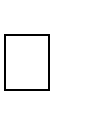 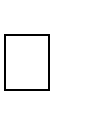 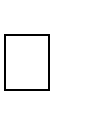 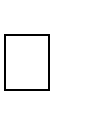 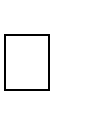 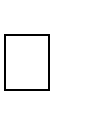 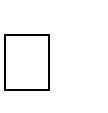 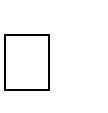 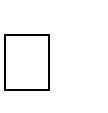 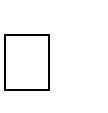 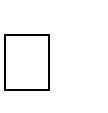 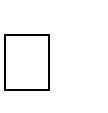 Clinical practice	Yes	NoTeam working	Yes	NoLeadership	Yes	NoInnovation	Yes	NoManagement	Yes	NoEducation	Yes	NoLog book ReviewIs the case mix, complexity and numbers appropriate for the level of training?	Yes No Multi-source FeedbackHas a MSF been completed?	Yes No Core clinical learning outcomesHas the trainee demonstrated achievement of the core clinical learning outcomes	Yes No Signed: ...........................................  Name (Print): ......................................  Date:  .................(Clinical Supervisor)When unit is complete please also sign summary page at front of record bookSigned: ...........................................  Name (Print): ......................................  Date:  .................(Trainee)Plastics/BurnsAdvanced training for plastics and burns should be delivered in a designated specialist centre, with burns critical care facilities, that undertakes a wide variety of complex elective and emergency cases. It is recommended that a minimum of six months should be devoted to this unit of training. In addition to the essential Higher level units of training in adult intensive care medicine, paediatric anaesthesia and airway, the Higher trauma and regional anaesthesia units of training contain a significant number of relevant competencies and are recommended to trainees with career aspirations of the trainee within this area of practice. For those intending to have a major interest in the management of burns, Step 2 training in Intensive Care Medicine may be advisable and should be discussed early with trainers in anaesthesia and ICM and the TPD who will need to accommodate such requests into a busy programme.Completion of Advanced Level Unit of TrainingPlastics/BurnsTrainee name: …………………………………………	GMC no: ………………………………Generic domains (need not be repeated for each advanced unit completed)Has the trainee achieved the generic advanced level competencies required?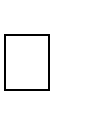 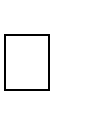 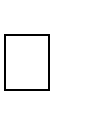 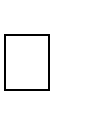 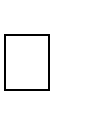 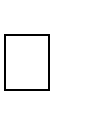 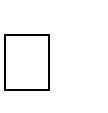 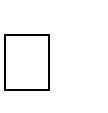 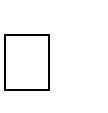 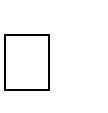 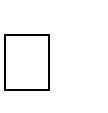 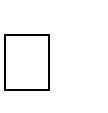 Clinical practice	Yes	NoTeam working	Yes	NoLeadership	Yes	NoInnovation	Yes	NoManagement	Yes	NoEducation	Yes	NoLog book ReviewIs the case mix, complexity and numbers appropriate for the level of training?	Yes No Multi-source FeedbackHas a MSF been completed?	Yes No Core clinical learning outcomesHas the trainee demonstrated achievement of the core clinical learning outcomes	Yes No Signed: ...........................................  Name (Print): ......................................  Date:  .................(Clinical Supervisor)When unit is complete please also sign summary page at front of record bookSigned: ...........................................  Name (Print): ......................................  Date:  .................(Trainee)54Academic & Research [including audit]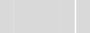 The advanced module will be undertaken as an attachment to an individual [not department] who is an experienced clinical investigator. At the end of this training the learner will have participated in the development, data collection, analysis and reporting [by presentation and as a scientific paper] of a study relating to clinical practice. It is understood that all these stages of work may not take place during the learners attachment and where that is the case they should write a report relating to the progress of the aspects of the work in which they were not able to participate directly. The emphasis must be on the potential value of a project rather than on the necessity of getting a project done, however weak the idea.The focus will be on clinical research methods. Trainees who undertake this module will be equipped to develop a special interest in research in their subsequent career, ideally working within a local research network. They will teach research methods to junior trainees and represent a knowledgeable, responsible attitude to enquiry and practice development.Completion of Advanced Level Unit of TrainingAcademic & Research [including audit]Trainee name: …………………………………………	GMC no: ………………………………Evaluation of placement by academic supervisorHas the trainee satisfactorily completed the placement?	Yes No Review articleHas the trainee prepared a review article to a standard suitable for publication?	Yes No Clinical research projectHas the trainee engaged in a clinical research project and demonstrated an understanding of all aspects of the work?Yes No Signed: ...........................................  Name (Print): ......................................  Date:  .................(Academic Supervisor)When unit is complete please also sign summary page at front of record bookSigned: ...........................................  Name (Print): ......................................  Date:  .................(Trainee)57Teaching & LearningOptional additional Advanced Level unit of training for an ‘In’ or ‘Out’ of programme Fellowship placementThis optional advanced training is intended for trainees who are considering developing a special interest in medical education in their consultant career and might include a certificate in medical education. To undertake this training the learner must be supervised by an individual recognised as an expert in anaesthetic medical education by the School of Anaesthesia. The availability of proper teaching and supervision must be ensured before a trainee is allowed to embark on this module.The objective is to provide familiarity with the principles and practice of education such that the learner can plan to develop a special interest in some aspect of education in their subsequent career. The College makes the following recommendations for this placement:Trainees must have at least 2.5 days a week of protected time for their education learning during their module that can be up to 12 months longThey should undertake frequent teaching sessions in a variety of settings ranging from formal lecturing to opportunistic teaching in clinical situationsThey should be formally allocated to supervise and teach more junior colleagues in clinical situations including the operating theatreThey should conduct practical skills training using both part-task trainers and intermediate fidelity simulatorsIn the course of their module they should undertake the organisation of an educational meeting and should keep a written account of the process in their portfolioThey should organise an education project or development and should keep a written account of the process in their portfolioCompletion of Additional Advanced Level Unit of Training for a Fellowship PlacementTeaching & LearningTrainee name: …………………………………………	GMC no: ………………………………Portfolio reviewHas the trainee kept a portfolio of achievements as a higher trainee which includes:Engagement in and completion of significant projects in teaching?	Yes No  Organisation of teaching?	Yes No Developing an understanding of educational theory?	Yes No Signed: ...........................................  Name (Print): ......................................  Date:  .................(Educational Supervisor)When unit is complete please also sign summary page at front of record bookSigned: ...........................................  Name (Print): ......................................  Date:  .................(Trainee)62ManagementTrainees may undertake an advanced module of management training. For this to be effective it needs to be at least six months long and it is recommended that placements of a year be considered. Such placements may include a day per week of general duties in anaesthesia but the shift pattern must be adjusted to allow the trainee to participate fully in trust management activities. The trainee must work under the supervision of a senior manager [who need not be a doctor]. The trainee must work closely on a day to day basis with their supervisor, and should be delegate tasks within their supervisor’s management responsibility. The placement may be to any sector of NHS management not necessarily one directly concerned with anaesthesia.The learner must participate in the development of a management response to introduce a new or changed practice. They should be involved with every stage of the project which should include preparation of the proposal, development of an action plan, promoting the proposal to stakeholders, carrying through the proposal and monitoring the effects of implementation. This project should be recorded in a reflective diary which will form the basis of their assessment. The capacity to offer participation in a project is a sine qua non of allowing a trainee to undertake advanced training.Where trainees are undertaking this module in association with a formal university based qualification in management at the advanced diploma or masters level then the requirements of this module can be varied to reconcile them with the work and assessment tasks required for that qualification. This MUST be agreed by the RCoA and the GMC in advance.Completion of Advanced Level Unit of TrainingManagementTrainee name: …………………………………………	GMC no: ………………………………PortfolioHas the trainee maintained a reflective portfolio of the secondment including a detailed report of a ‘project’?	Yes  No PresentationHas the trainee presented a synopsis of their experiences as an advanced management trainee in a local educational forum and obtained formal feedback?	Yes No Teaching of management skillsHas the trainee taught in one or more management seminars for trainee anaesthetists?Yes No Management articleHas the trainee researched and prepared an article on an aspect of the role of doctors in management to a standard suitable for publication?	Yes No Attendance at management course/eventHas the trainee attended a national course on management for doctors or a local multi-specialty or inter-professional learning event?	Yes No Signed: ...........................................  Name (Print): ......................................  Date:  .................(Clinical/Management Supervisor)When unit is complete please also sign summary page at front of record bookSigned: ...........................................  Name (Print): ......................................  Date:  .................(Trainee)66Anaesthesia in Developing CountriesOptional unit of higher training; see full curriculum ‘CCT in Anaesthetics’ section 13.7 for detailed information about the delivery of this unit.Completion of Higher Level Unit of TrainingAnaesthesia in Developing CountriesTrainee name: …………………………………………	GMC no: ………………………………AssessmentsHas the trainee completed successfully an appropriate number of WPBA?	Yes No Log book ReviewIs the case mix, complexity and numbers appropriate for the level of training?	Yes No Multi-source FeedbackHas a MSF been completed? (Should be completed for most units)	Yes No Learning outcomesHas the trainee demonstrated achievement of the core clinical learning outcomes?	Yes No Signed: ...........................................  Name (Print): ......................................  Date:  .................(Clinical Supervisor)When unit is complete please also sign summary page at front of record bookSigned: ...........................................  Name (Print): ......................................  Date:  .................(Trainee)Bristol School of Anaesthesia – ST 5,6,7 – Training Record (v08/10)	69Military AnaesthesiaOptional higher unit of training. The aims are to ensure military anaesthetists are familiar with the additional equipment, environmental, management and logistic challenges they will encounter on deployment. By proposing strategies and preparing trainees for independent practice in the military environment, it will achieve the aims of a higher training unit. The unit is designed to be flexible enough to incorporate new developments, to provide a framework for maintaining knowledge and skills at all levels of seniority and to be deliverable in more peaceful times.Completion of Higher Level Unit of TrainingMilitary AnaesthesiaTrainee name: …………………………………………	GMC no: ………………………………Multi-source FeedbackHas a MSF been completed? (Should be completed for most units)	Yes No Learning outcomesHas the trainee demonstrated achievement of the learning outcomes?	Yes No Signed: ...........................................  Name (Print): ......................................  Date:  .................(Clinical Supervisor)When unit is complete please also sign summary page at front of record bookSigned: ...........................................  Name (Print): ......................................  Date:  .................(Trainee)74Remote and Rural AnaesthesiaOptional higher unit of training. Anaesthetic training in remote and rural practice should be delivered with a minimum of three months practice in a designated remote and rural centre. If transfer medicine is not provided for in the remote and rural centre, a period of training of no less than 2 weeks should be undertaken with a designated transfer team (adult and paediatric). A minimum of three months, up to a maximum of twelve months is recommended for the totality of training in remote and rural anaesthetic practice. Duration of the remote and rural training experience will be determined by the trainee’s previous experience within the CCT programme; transfer medicine, pain and palliative care, and neonatal resuscitation may be provided for within the trainee’s existing CCT programme. Training should be delivered in dedicated blocks of at least one month.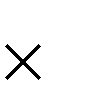 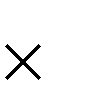 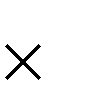 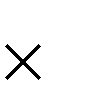 Completion of Higher Level Unit of TrainingRemote and Rural AnaesthesiaTrainee name: …………………………………………	GMC no: ………………………………AssessmentsHas the trainee completed successfully an appropriate number of WPBA?	Yes No Log book ReviewIs the case mix, complexity and numbers appropriate for the level of training?	Yes No Multi-source FeedbackHas a MSF been satisfactorily completed? (Only for units of training requiring MSF)	Yes No Core clinical learning outcomesHas the trainee demonstrated achievement of the core clinical learning outcomes?	Yes No Signed: ...........................................  Name (Print): ......................................  Date:  .................(Clinical Supervisor)When unit is complete please also sign summary page at front of record bookSigned: ...........................................  Name (Print): ......................................  Date:  .................(Trainee)77Knowledge/SkillsTick if confident/ discussedTrainer initialDateWPBAtypePerfusion techniques in current cardiac surgical practiceRole of assist devices and ECMO in the perioperative care of the cardiac surgical patientEchocardiography:Principles and indications for Echocardiographic examinations [Oesophageal/Trans thoracic] in the perioperative care of the cardiac patient [Exhibit a level of knowledge commensurate with that required to pass a recognised examination in echocardiography]Advanced skills in image acquisition and interpretation for perioperative trans-oesophageal echocardiography and basic transthoracic echocardiography skills, to a level matching that of assessment by examinationSpecific issues surrounding the perioperative anaesthetic care of the patient with Grown Up Congenital Heart Disease [GUCH]Principles of anaesthesia for paediatric cardiac surgeryHow new practices can be implemented within the NSF for cardiac diseaseKnowledge/SkillsTick if confident/ discussedTrainer initialDateWPBAtypeIn-depth knowledge about all issues related to the management of difficult airways, including the use of novel airway techniquesMastery in performing fibreoptic intubation, awake and asleep, for elective and emergency cases including for those with major airway pathologyExpertise in the management of difficult paediatric airways that may present in any non-specialist hospitalKnowledge/SkillsTick if confident/ discussedTrainer initialDateWPBAtypePaediatric syndromes associated with the need for anaesthesia for maxillo-facial surgery [Ref: paeds]Range of procedures performed on infants and neonates [Ref: paeds]Knowledge/SkillsTick if confident/ discussedTrainer initialDateWPBAtypeRoles of point of care testing and intra-operative haemodynamic monitoring in patients undergoing hepatobiliary surgery including liver transplantationSpecific issues for recipients of cadaveric and live-related liver transplantation, including [but not exclusively]:Indications for transplantationRisk assessment, both generic [related to co-morbid illness and general health] and specific [e.g. using risk stratification methodology such as Model for End-stage Liver Disease [MELD] and Child-Turcotte-Pugh scores]Understanding of the roles of members of donor-transplant teams and a multidisciplinary approach to transplantationEthical and clinical implications of non-heart beating liver donation for the recipientManagement of patients undergoing live-related liver donationUnderstanding of immunosuppression and other pharmacological therapy in the peri-operative and ongoing management of patients undergoing liver transplantationKnowledge/SkillsTick if confident/ discussedTrainer initialDateWPBAtypeUse of functional monitors during carotid artery surgeryPerioperative anaesthetic management of all types of vascular surgical cases, including those requiring thoracic access/pleural breachPerioperative anaesthetic care of patients having combined surgical / radiological procedures, including those performed in isolated sites using either regional or general anaesthesiaGeneral or regional anaesthesia for carotid artery surgeryRegional anaesthesia for vascular surgery including placement and management of thoracic and lumbar epidural, spinal and combined spinal/epiduralKnowledge/SkillsTick if confident/ discussedTrainer initialDateWPBAtypeRole of Unit Director/Lead Clinician in the leadership of a dedicated day surgical unit & multidisciplinary teamProcesses required to develop safe and effective day case management & patient selection protocolsMastery in the assessment and decision making of fitness for complex day surgical cases, particularly those with patients with significant co- morbiditiesKnowledge/SkillsTick if confident/ discussedTrainer initialDateWPBAtypeAdvanced ultrasound scanning, including:Effect of ultrasound imaging modalities on the performance of regional anaesthetic techniques e.g. harmonic imaging, multibeam, 3D and volume renderingUse of advanced ultrasound needle design to maximise visibility during proceduresIdeal and non ideal patterns of spread, with respect to efficacy and complications e.g. intraneural and intravascular injectionDetailed knowledge of the relevant sonoanatomy in relation to sectional anatomy, including anatomical variations, of vascular, nervous [e.g. the brachial plexus, lumbosacral plexus and terminal peripheral nerves] and muscular tissuesKnowledge of common ultrasound artefactsThe need to record, and store, ultrasound images relevant to clinical practiceKnowledge/SkillsTick if confident/ discussedTrainer initialDateWPBAtypeMastery in a wide variety of regional anaesthetic techniques, including but not exclusively:Interscalene, supraclavicular, infraclavicular and axillary approaches to the brachial plexusThoracic paravertebral and intrapleural blocksLumbar plexus and combined lumbar plexus and sciatic blocksOther lower limb blocksInitial placement and use of indwelling cathetersUse of advanced ultrasound techniques in regional anaesthesia including neuraxial scanning and catheter placementMastery in the use of adjuncts to enhance safe practice when providing regional anaesthesia techniques [including ultrasound and nerve stimulators]With regard to ultrasound, demonstrate high levels of skill including:Use of appropriate selection of probes for different techniques, with precise probe control and minimum unintentional movementRelevant sonoanatomy of the peripheral nerves and surrounding structures of the brachial plexus and arm, thoracic and lumbar spine, lumbosacral plexus and lower limb, including the muscles of the anterior abdominal wall and inguinal regionConfidence in the performance of regional anaesthetic techniques in these areas.Knowledge/SkillsTick if confident/ discussedTrainer initialDateWPBAtypeMajor incident planning within hospitals, the roles and responsibilities of all healthcare professionals [including senior medical staff of all disciplines] and the key roles that the trauma team leader may be required to undertake in such incidents. This will include the ability to respond to requests from the media for information, statements and interviews.In-depth knowledge and understanding of the use of:Permissive hypotension [or deliberate temporary under-resuscitation in the face of uncontrolled bleeding]Immediate thoracotomy in penetrating trauma with witnessed or impending loss of vital signsKnowledge/SkillsTick if confident/ discussedTrainer initialDateWPBAtypeResponsibilities associated with the role of trauma team leader including:Advising referring hospital or pre-hospital carers at time of referralObtaining history from paramedics on arrival and performing or supervising primary and secondary assessments/supervising all spinal precautionsEstablishing priorities for investigation, monitoring and intervention including bloods, fluids, analgesicsCoordinating team members, ordering procedures, receiving information, listening to suggestions and resolving disputes/conflicts within the teamMaintaining an overview, avoiding undue involvement in practical procedures, but intervening appropriately in critical situationsOrdering and interpreting investigations, in conjunction with team members, radiologist and other specialists as neededRequesting surgical intervention and consult with or refer to other specialists where appropriateSupervising patient transfer and radiological investigationArranging destination/bed allocation in the appropriate primary specialty, handing over care to the operating room, intensive care unit or trauma ward, and reviewing subsequently to maintain continuity and informing the familyExcusing team members at the end of the resuscitation, debriefing them after difficult casesRecording information for quality assuranceMaking a record in the hospital notes and sending a letter to the GP and any referring hospitalEnsuring involvement in national trauma audit programmesUnderstanding the importance of have no other [conflicting] clinical responsibilities while on duty as trauma team leaderPre-hospital experience, including the use of helicopters for transfer [Cross ref: Transfer]Interviews with both press and television reporters, providing factual, non-intrusive information bearing in mind the need to maintain patient confidentialityLeading a multi-disciplinary trauma team, co-ordinating and delivering the early hospital care of all types of complex multiply-injured patients including, initial resuscitation and imaging, peri-operative care and appropriate HDU/ICU admission.Mastery in:Interpretation of plain radiographs and CT scans and in the performance of focused assessment with sonography in trauma [FAST]Interpretation of near-patient tests such as thromboelastography [TEG]Managing acute pain relief and airway control in the face of hypovolaemia and/or altered consciousnessProviding immediate analgesia and/or anaesthesia for immediately limb-threatening fractures/dislocationUse of permissive hypotension [or deliberate temporary under-resuscitation in the face of uncontrolled bleeding]Immediate thoracotomy in penetrating trauma with witnessed or impending loss of vital signsSetting up appropriate resuscitation room equipment and preparing contents for transport packs at the strategic and practical levelKnowledge/SkillsTick if confident/ discussedTrainer initialDateWPBAtypeTRANSFER AND RETRIEVAL MEDICINE   Risks/benefits of patient transfer by air [Cross ref: Transfer-higher]   Hazards associated with prolonged air transfer, including but not exclusively physical, psychological and organisational   How time-critical elements may influence risk to the patient and transfer personnel and explains how they should be managed   Advantages and specific hazards associated with different modes of transport including: Road; Rotary wing aircraft; Fixed wing aircraft [Cross ref: Transfer-higher]Knowledge/SkillsTick if confident/ discussedTrainer initialDateWPBAtypeNeed for patient stabilisation prior to transfer, as well as the limited nature of interventions possible during prolonged flight    Increased risk involved with critical care interventions in isolated environments   Importance of optimal triage to receiving specialty/hospital   Need for effective communication and documentation at all stages [Cross ref: Transfer-intermediate]    Implications of adults with an incapacity as defined by the Mental Capacity Act   Differing levels of healthcare facilities across a HEMS/EMRS catchment area    Risks and procedures for night time operationsCRITICAL CARECritical care equipment carried by HEMS/EMRS, including but not exclusively:   Ventilators, including: different modes of ventilation; selection of appropriate parameters in e.g. Asthma/COPD and ARDS    Infusion pumps   MonitoringPRE-HOSPITAL CAREFactors involved in scene safety, including but not exclusively:    Personnel protective clothing [PPE]   Situational awareness and safety at the scene    Role of emergency services   The concept of key differences between hospital and the pre-hospital environment    Pre-hospital scene management   Triage sieve and sorting   Scene time minimisation while appropriately treating and stabilising patients for transferCurrent criteria for emergency pre-hospital retrieval and the relevant standard operating procedures [SOPS]Basic techniques for vehicle extrication   Pre-hospital sedation/analgesia to facilitate extrication    Mode of transport decision process   HAZCHEM systems and decontaminationNON-TECHNICAL SKILLS INCLUDING CRMConcept of non-technical skills or crew resource management [CRM]; component parts of [CRM], including but not exclusively:    Situational awareness   Decision making    Source of errors   Leadership and team working   Stress and fatigue on performanceAVIATIONCivil aviation law in respect of, but not exclusively:    Visual flight rules   Instrument flight rules and amendments specific to HEMS type operationsKnowledge/SkillsTick if confident/ discussedTrainer initialDateWPBAtypeEnvironmental effects and their implications on flight such as weather and nightProcess and considerations for the selection of a helicopter landing site and including safety issuesProcedure for boarding and disembarking an aircraft with engines runningOnboard communications systemsSafety procedures for specific aircraft, including but not exclusively:    Eurocopter EC135   Westland Sea King    Beechcraft King Air    Sikorsky S-92MAJOR INCIDENT MANAGEMENTIn-depth knowledge of:   Major incident definition and its management in a rural context    HEMS/EMRS response to a major incident   Major incident management including operational [bronze]/tactical [silver] and strategic [gold] levels of command    Roles of each emergency service represented at the scene   CHALETS structure to major incident information   Component parts of the CSCATTT acronym for prioritisation of tasks at the scene    Variation of HEMS/EMRS role in major incidentsUse of radio communications and associated etiquette for that particular communications networkGOVERNANCEIn-depth knowledge of:   Risk management including significant event reporting, root cause analysis and risk assessment    Importance of SOPs and checklists   Need for continuous audit of procedures and outcomes against appropriate standardsADMINISTATION AND MANAGEMENTProcedures involved in maintenance of drug and equipment stockProcedures for purchasing new equipmentSkillsTick if confident/ discussedTrainer initialDateWPBAtypeTRANSFER AND RETRIEVAL MEDICINEEvaluating risk/benefit for spectrum of patients referred to HEMS/EMRSSelecting the appropriate mode of transportStabilising patient for transfer with a view to minimising specific risksOptimal packaging of patient in order to minimise risksManaging retrieval referral from initial call to arrival destination under direct supervisionSeeking appropriate information to ensure treatment is appropriate under Mental Capacity ActDemands and constraints faced by rural primary care practitionersImportant role of non-medical transfer personnel e.g. aircrewCRITICAL CAREAssessment and treatment of critically ill patients in a structured and prioritised fashionResuscitation and stabilisation of critically ill patients and optimise safety during transferPatient ventilation using transfer ventilators used by HEMS/EMRSEstablishment of invasive monitoring of blood pressureEstablishment of central venous accessTreatment of tension and simple pneumothorax, and haemothoraxEstablishment of infusion of inotrope/vasopressorSafe packaging of a sedated, ventilated patient for transferSeeking appropriate information to ensure treatment appropriate under the Adult with Incapacity ActLimitations of critical care and the place of ‘end of life’ decisionsPRE-HOSPITAL CARETick if confident/ discussedTrainer initialDateWPBAtypeIdentifying and liaising with the site controller at a major incidentSkills of triage appropriate for the situationSafe extrication skills appropriate for the situationIdentifying when patient is in an appropriate condition for transfer and most appropriate mode of transportSituational awareness and safety in transfers, both primary and secondaryWorking in unusual/adverse situations; seeking help and advice when necessaryCrew resource management (CRM) skillsAdvanced aero (visual), maritime and land navigation skillsMedia handling skills for the situationAudit of processes, recording of any critical incidents; involvement in researchAssessing and approaching the scene taking responsibility for own safetyFunctioning as an effective team member during all aspects of pre-hospital care including pre-hospital emergency anaesthesiaEffective communication with other team members and emergency services at the scenePelvic and limb splintageSpinal immobilisation and packaging of patient prior to transferPersonal and professional hazards in operating in the pre-hospital care environment and the ability to utilise PPENON TECHNICAL SKILLS INCLUDING CRMApplication of CRM principles in the HEMS/EMRS environmentSituational awareness and maintenance of situational awareness in othersEffective communication skills and assertiveness including ‘speaking up’Functioning as a team leader and team member when appropriateInsight into the effects of stress and fatigue on own ability to perform safely and effectivelyNON TECHNICAL SKILLS INCLUDING CRMDeveloping non-technical skills in parallel to technical competenceActive participation in briefing and de-briefingAVIATIONApplication of civil aviation law and operational considerations to the HEMS primary and retrieval missionsSafe embarkation and disembarkation from aircraft while engines are runningUsing onboard voice communication suite for optimal communications including appropriate phraseology and phonetic alphabetLoading of equipment, stretcher and patient via cabin doors while engines are running [hot load/unload]Provision of aircraft captain/flying pilot with running commentary when ‘on comms’Participation in selection of helicopter landing siteDiffering considerations when flying with military SAR servicesParticipation as a crew member and responsibility for own safety and role within the teamMAJOR INCIDENT MANAGEMENTEffective communication and participation using the CHALETS and CSCATTT frameworkTriage of casualties using sieve and sort frameworksGOVERNANCEAbility to write SOPs and checklistsIdentification of and reporting of significant eventsContribution to analysis of significant events and development of solutions to identified problemsPresentation of incidents/cases to clinical governance meetingsAdherence to SOPs and checklists; and encouraging others to do soAdherence to equipment checking schedules and proceduresKnowledge/SkillsTick if confident/ discussedTrainer initialDateWPBAtypeIn-depth understanding of the principles and practices of the use of local infiltration for Caesarean section and caudal anaesthesia in obstetricsIn-depth knowledge of obstetric practice, particularly intra-partum management, and related midwifery and paediatric issuesIn-depth understanding of general ultrasound and Doppler study estimations of fetal well-beingIn-depth understanding of the specific risk management issues related to obstetric practice and the potential medico-legal consequencesKnowledge/SkillsTick if confident/ discussedTrainer initialDateWPBAtypeStrategies for managing neonates and children with congenital diseases that have relevance to their perioperative anaesthetic careFactors involved in development and running a paediatric acute pain serviceRecognising and instituting correct chronic pain management in children and young peopleManaging the paediatric difficult airway, including fibreoptic techniquesAdvanced vascular access, including central venous & arterial cannulation including familiarity and use of 2D ultrasound to assist with insertion techniquesSedation, including the selection, management and monitoring of children for diagnostic and therapeutic procedures, with particular attention to working in areas outside the theatre suite but within the hospital environmentEffective leadership in resuscitation and stabilisation of the critically ill child requiring transferLeadership in relation to Child Protection issuesKnowledgeTick if confident/ discussedTrainer initialDateWPBAtypeWPBAtypeCOREImportance of epidemiology in pain medicine practicePrinciples of psychological assessment of patients with painDoctor’s contribution to pain management programmes to include a cognitive behavioural approachPrinciples of pain management in patients with problem drug use, physiological tolerance, psychological dependence and addictionPrinciples, practice and evidence for neural blockade and other interventions to treat chronic and cancer painPrinciples for placement and management of implantable drug delivery pumpsPrinciples and indications for spinal cord stimulation [Cross ref: sub syllabus]Basic principles and indications for neurosurgical techniques in pain medicinePrinciples of palliative medicineImportance of medico-legal issues in pain medicinePrinciples of paediatric pain medicine [Cross ref: sub syllabus]Role of rehabilitation services and techniquesImportance of socio-economic, cultural and ethical issues in pain medicineGeneral and specific criteria for the proper development of pain medicine practice within the wider clinical and management contextsBusiness management principles for pain servicesFactors influencing the organisation and development of pain medicine services; how service development and practices can be implemented and evaluatedOPTIONAL SUB-SPECIALTY INTERESTS [may not be available at all training centres and every component may not be necessary for an individual]SPINAL CORD STIMULATIONScience related to SCSEvidence base for SCS in different pain conditions including indications and contraindicationsPractical aspects of SCS devices and interactions with other devices/equipmentBiopsychosocial aspects of pain that may interact with the use of SCSLocal referral pathways for patients being considered for SCSKnowledgeTick if confident/ discussedTrainer initialDateWPBAtypeWPBAtypePAEDIATRIC PAIN MEDICINEDevelopmental neurobiology of pain, including nociception, ontology of neuropathic pain and the long term consequences of pain in infancy and childhoodDevelopmental, contextual and practical considerations in acute procedural and chronic pain assessment in infants, children and adolescentsEthical and legal aspects of prescribing for childrenEvidence base for effective treatments for children of different ages and in different contextsPain pharmacotherapy in infants, children and adolescentsBiopsychosocial aspects: the role of the family and society in children’s painProvision of health and educations services for children and the initiation of effective multidisciplinary workingOrganisational aspects of children’s pain services including acute [postoperative and procedural], cancer pain and palliative medicine, and chronic painChild protection risks and proceduresNon pharmacological treatmentsCommon pain syndromes in childhoodCANCER PAINMechanisms of pain in the cancer patientComplex psychosocial dynamics in cancer painPrinciples, practice and evidence for neurolytic blockade [including autonomic, peripheral and regional techniques]Principles, practice and evidence for the insertion and management of external and internal implantable drug delivery systems, both peripheral and central for the management of cancer painThe place and limitation of spinal stabilisation techniques [vertebroplasty and kyphoplasty], percutaneous cordotomy and highly specialised techniques with the management of cancer painBasic principles of chemotherapy and radiotherapy in the management of cancer painStructure of the palliative care system, and its interaction with primary and secondary careSkillsTick if confident/ discussedTrainer initialDateWPBAtypeWPBAtypeCOREComprehensive and focused assessment of patients with pain, including but not exclusively:History taking	• Physical examinationPsychological assessment	• Indications for and interpretation of investigationsRecognition of patients with pain who have psychological problems and who require psychological evaluation, and application of established treatments for the management of psychological distress in those with painRecognition of patients with pain who require referral or support from other specialtiesSafe and effective use of a comprehensive number of neural blockade procedures for pain management including cancer pain [see cancer pain additional curriculum details]Techniques for insertion of tunnelled or implanted spinal [epidural or intrathecal] drug delivery systemsBasic practice of stimulation induced analgesia e.g. TENSApplication of audit to pain medicineAbility to undertake research in pain medicineResponsibilities when undertaking medico-legal workEmpathy when caring for patients with painClinical boundaries of anaesthetist-led pain services in providing pain management for a wide range of patients in diverse clinical settingsSafe and competent use of imaging techniques during pain medicine proceduresActive participation in educational programmes within pain medicineActive participation and presentation in departmental and multi-disciplinary team meetings as part of safe and effective pain medicine patient managementOPTIONAL SUB-SPECIALTY INTERESTS [may not be available at all training centres and every component may not be necessary for an individual]SPINAL CORD STIMULATIONMaking an accurate assessment of pain in the context of neuromodulationWorking in a multidisciplinary teamRecognition of complications and referral to other appropriate teams/specialists when neededAppreciation of appropriate skills mix for multidisciplinary management in neuromodulationEffective communication with other healthcare professionals in primary and secondary care e.g. surgical specialties for assessment and treatment of complications and communication with specialist teams offering SCS therapyPAEDIATRIC PAIN MEDICINEAccurate assessment of pain intensity in infants, children and adolescents including the premature neonate and child with neurodevelopmental delaySafe and effective pharmacological management of acute and procedural pain in all ages including the premature neonateLeading multidisciplinary management of chronic and cancer pain in childrenSkillsTick if confident/ discussedTrainer initialDateWPBAtypeWPBAtypePerforming necessary practical procedures for safe, effective evidence based practiceManaging transition from paediatric to adult health and social services where appropriateInitiating and taking an appropriate [including leading] role in child protection processesEffective communication with    Children and families   Other paediatric healthcare professionals   Social, educational and community paediatric servicesAppreciation of appropriate skills mix for multidisciplinary pain management in children of different ages, abilities and social educational needsTaking effective leadership role in children’s pain managementCANCER PAINAssessing pain accurately in the cancer pain patientWorking in a multi-disciplinary teamPerforming neurolytic blockade [including autonomic, peripheral and regional techniques] in the management of cancer painSetting up and managing external and internal implantable drug delivery systems, both peripheral and central, for the management of cancer painDelivering, where appropriate, some of the highly specialised treatments for the management of cancer pain, including but not exclusively, percutaneous cordotomyEffective communication with:   Patients and families/carers   Other healthcare professionals in primary and secondary careAppreciation of the need for multi-disciplinary management in the cancer suffererKnowledge/SkillsTick if confident/ discussedTrainer initialDateWPBAtypeDemonstrates in-depth knowledge of risk models and measures of functional capacityDemonstrates in-depth knowledge of preoperative optimisation of acute and chronic co-morbidity using an evidence based approachDemonstrates in-depth knowledge of the benefits of integrated multidisciplinary care for high risk patients in the perioperative periodExplains the benefit of long term post-operative follow upDevelops appropriate individualised perioperative plans for complex patientsDemonstrates excellence in critical appraisal of up to date evidenceUses expertise in human factors and the culture of safe practice to enhance the quality of care and patient outcomesContributes to the process of developing best practice guidelinesDemonstrates effective multidisciplinary team-working skillsRecognises the factors associated with variations in outcomes and uses appropriate strategies to mitigate against theseKnowledge/SkillsTick if confident/ discussedTrainer initialDateWPBAtypeDecision making and clinical reasoning required to promote the use of safe and effective perioperative anaesthetic care for all elective and emergency plastics & burns surgical case whilst also recognising their limitations, showing maturity in the final decision making processIn-depth knowledge of the clinical & organisational problems of the critical care management of the severely burned patient including but not confined to:Admission & initial assessment on arrival in the specialist ICUDiagnosis, initial & advanced management of inhalational injuryManagement of carbon monoxide poisoningManagement of severe infectionDesign requirements of a specialist burns unit [Cross ref: ICM]Maturity in the decision making, clinical reasoning and clinical leadership skills required to engage appropriately with colleagues in the multi- disciplinary team, so providing high quality, safe peri-operative anaesthetic care for a wide variety of complex elective and emergency plastics & burns surgery cases, including, but not exclusively for patients requiring:Free-flap reconstructive surgeryBurns excision & graftingManagement of complex airway problems, particularly on commencement of anaesthesia including fibreoptic intubation techniques [Cross ref: ENT, airway]Ability to perform a range of local & regional anaesthetic techniques suitable for plastic surgical cases performed on the upper & lower limbs [Cross ref: regional]Confidence & maturity in the intensive care management of the specific issues of the severely burned patient including but not confined to:Initial assessment and formulation of a management plan with other members of the multi-disciplinary team on arrival in the specialist burns unitManagement of inhalational injuries including inhaled toxins e.g. carbon monoxide poisoningCommunication with patients and relativesKnowledge/SkillsTick if confident/ discussedTrainer initialDateWPBAtypeWPBAtypeEVIDENCE BASED PRACTICELeadership in relation to evidence based practiceHow to undertake thorough data searches including involving professional literatureUp to date with current clinical and research literature in own areas of interestContribute to the development of local and national clinical guidelines and protocolsChampion practice change supported by auditMONITORING PRACTICEUnderstand role as an opinion leader in maintaining standards of practice through auditOrganise or lead departmental audit and/or morbidity and mortality meetingsLead a complete audit cycle including development of conclusions, the changes needed for improvement, implementation of findings and re- audit to assess effectiveness of the changesDEVELOPING PRACTICEPresent clinical and academic work at deanery and national scientific meetings where possible [as oral presentation or poster]How to produce a poster summarising a project for presentationWillingness to encourage and take part in researchKnowledge/SkillsTick if confident/ discussedTrainer initialDateWPBAtypeApplication for appropriate ethical research approvalFollowing of guidelines on ethical conduct in research and consent for researchAbility to write a scientific paperAttendance at relevant national and international meetingsKnowledge/SkillsTick if confident/ discussedTrainer initialDateWPBA typeLearning theory:Relevant educational theories and principlesAdult learning principles relevant to medical educationConcept of preferred learning stylesHow to choose appropriate learning methods for developing specific learning outcomesProcesses leading to the acquisition of practical skillsKnowledge/SkillsTick if confident/ discussedTrainer initialDateWPBA typeAssessment methodology:   Features influencing the efficacy of an assessment methodology [validity, reliability, feasibility etc]    What is meant by reliability, its importance and the factors that influence it   What is meant by validity and the different types of validity that have been describedSmall group teaching:   How to plan small-group teaching   How to facilitate small-group discussions   How the participants personality influences their performance in small-group teachingCurriculum development:   How to develop a curriculum for a teaching/learning task   Process of developing lessons/learning sessions from curriculumImportance of preparing hand-outs for formal teaching sessionsVarious factors that contribute to the under-performance of learnersUse of e-learning in the overall context of teachingRole of non-technical skills in the practice of anaesthesiaSimulation:Appropriate use of simulation in medical educationVariety of simulator methods available [actors, standardised patients, part-task trainers, high and intermediate fidelity]Appropriate ways to use simulation in trainingHow mistakes are made and errors occur in practice and how simulator training can help clinicians to be aware of problems and improve safetyUse of simulators for team and communication skill trainingPrinciples of crisis resource management in anaesthesiaHow to use part-task trainers and intermediate fidelity simulators in small-group teachingHow to organise an educational event [meeting]:Choice of sessions, speakers etcTiming of sessions, breaks etcOrganisation of facilities – including meals etcArrangements for organising registration etc on the dayNeed for appropriate feedback and how to feed this back to the participantsFormative and summative assessment and their role in medical educationRole of workplace-based assessments, assessment tools in use, their relationship to course learning outcomes, factors that influence their selection and need for monitoring evaluationImportance of research in the development of education practice; methodology and statistics involvedKnowledge/SkillsTick if confident/ discussedTrainer initialDateWPBA typeImportance of the role of the physician as an educator within the multi-professional healthcare team; use of medical education to enhance the care of patientsWillingness to become involved in the wider medical education activities and an enthusiasm for medical education activity in othersContribution to educational policy and development at local or national levelsLiterature relevant to developments and challenges in medical education and other sectorsParticipation in national and international practice through membership of specialist societies, reading of relevant specialist journals and participation in education meetingsResponsibilities inherent in the role of advocate and arbiter within the field of medical educationHow special training in education will contribute to further career developmentGeneral and specific criteria for the proper development of education within the clinical and management contexts of a department of anaesthesiaCritical evaluation of relevant educational literatureTeaching experience:Undertake a variety of teaching – including planning the sessions and delivering education using several methodsTeach at a variety of levels such as medical students, foundation trainees, CT and ST trainees in anaesthesia and in other specialtiesUndertake teaching in inter-professional eventsPresent at formal meetingsProduce an appropriate hand-out to accompany presentation[s]Produce feed-back form for teachingUse part-task trainer and intermediate-fidelity simulator for clinical teachingLead small-group seminars; acting as facilitatorVisual aids:Produce excellent visual-aids using PowerPoint© or similar programmeBecome an experienced PowerPoint© user; able to incorporate sound and video in presentationsTeach others how to develop effective presentations using PowerPoint©Contribute to educational research or projects e.g. through the development of research ideas of data/information gatheringEngage in activities to help others develop their medical education capabilitiesManage personal time and resources effectively to the benefit of the educational faculty and the need of the learners behaviourEngage in education research including the acquisition of associated research methodologies and statistical techniques (optional)Teach ‘education’ at intermediate and higher levelKnowledge/SkillsTick if confident/ discussedTrainer initialDateWPBA typeRecord experiences of advanced training module in a comprehensive education portfolioAttend a national or international medical education meetingEngage in the introduction of a new educational development [course, meeting, assessment etc]Organise an educational meetingKnowledgeTick if confident/ discussedTrainer initialDateWPBAtypeWPBAtypeLOCALImportant roles in trust management including clinical director, medical director, finance director and chief executiveDivisions of management, responsibility and lines of accountability within own organisationProcess of commissioning and systems in place locally for agreeing contracts with commissionersRole of commissioning trustsHow secondary services such as anaesthesia are accounted for in developing contractsHow the hospital’s budget is calculatedHow to develop a proposal for a management innovation [new service, expanded service, educational development etc]Own special role in explaining and promoting the management process within own clinical specialtyImportance of reading journals to keep abreast of trends in managementNATIONALRole of the SHA (or its successor), its responsibilities and how the SHA and providers cooperate and communicateRole of the SHA (or its successor) in workforce development and planningHow national service and quality targets are set; organisations and processes used to monitor those targetsStructure of the Department of Health and its departmentsRole of Royal Colleges in health policy and management and the role of the Academy of Royal CollegesHow health policy is developed including the role of public consultationRole of the public and patient representatives in determining health policyImpact of ethical issues on health policy and the development of new treatmentsRecent trends in managementSkillsTick if confident/ discussedTrainer initialDateWPBAtypeUndertake management tasks on behalf of supervisor including:Prepare papers to present at meetingsResearch issues to brief relevant members of the teamPrepare presentationsDeliver presentationsDevelop option appraisals in relation to impending decisionsAttend management meetings and where appropriate contribute to debate and discussionUndertake a project to develop a proposal involving a change of practice. [This is an essential element of a secondment to management]Attend national or international meetings relating to service organisation – preferably in the role of official trust representative – and report relevant outcomes to local managementKnowledge/SkillsTick if confident/ discussedTrainer initialDateWPBAtypeAnaesthetic equipment used in developing countries [e.g. draw-over apparatus] and its maintenanceAlternative systems for oxygen delivery, including oxygen concentratorsAnaesthetic drugs commonly used in developing countries in the peri-operative period [e.g. ketamine, diazepam, halothane and ether]Regional anaesthesia and peripheral nerve blocks using limited resourcesPeri-operative monitoring of patients with limited resourcesManagement of a recovery area with limited resourcesManagement of acute pain with limited resourcesManagement of patients for surgical and medical conditions in a high dependency/intensive care environment with limited resourcesAsepsis, infection control and sterilisation of equipmentSafe application of cross matching blood and transfusionKnowledgeTick if confident/ discussedTrainer initialDateWPBA typeHealth delivery in the country or countries to be visited and the associated challengesDiseases occurring in the country or countries to be visited which may influence delivery of anaesthesia and perioperative careDifficulties and opportunities delivering education to medical and other health workersFactors which contribute to or detract from the safe conduct of surgery and anaesthesia in the country/countries to be visitedPeri-operative management of patients undergoing a wide range of surgical procedures, including paediatrics, obstetrics, trauma, emergencies and sick patients requiring post-operative care in an HDU/ITU environmentPeri-operative management of patients with concurrent morbidity including infectious diseases such as HIV, TB and malariaIssues surrounding safety and security in the country to be visitedKnowledgeTick if confident/ discussedTrainer initialDateWPBAtypeWPBAtypePRE-HOSPITAL CAREMilitary triage assessment and categoriesMilitary major incident managementPhysiological hazards of transporting patients by airAircraft features and aircrew procedures likely to impact on patient safetyMedical Emergency Response Team equipmentCasualty reporting systemsIN HOSPITAL RESUSCITATION AND FIELD ANAESTHETICSRelevant trauma scoring systems and military audit projectsThe Surgeon General’s current transfusion policy, including recombinant Factor VIIa policyLogistics of medical resupply and the maintenance of appropriate storage conditionsIndications for and the safe use of emergency blood donor panelsField surgical team equipment, including tri-service anaesthetic apparatus and operating tablesField sterilisation and clinical waste disposal methodsKnowledgeTick if confident/ discussedTrainer initialDateWPBAtypeWPBAtypeKetaminePrinciples of anaesthetics for damage control surgeryCurrent methods for management of acute pain in the fieldCRITICAL CARECapabilities and limitations of field critical carePreparation of patients for handover to an aeromedical transfer teamRepatriation process for KIA including appropriate liaison with SIB and UK coronersBATTLE CASUALTY REHABILITATIONCasualty reception process in the UKRehabilitation processChronic pain management options for battle casualtiesDEPLOYED MILITARY HOSPITAL MANAGEMENTJoint Warfare Publication 4-03 – Medical Support to OperationsClinical Guidelines for Operations (CGOs)Structure and responsibilities of the Defence Medical Services, Joint Medical Command, Surgeon General’s Department, Land, Fleet and Air CommandsProcurement process for new medical equipmentRole and responsibilities of a Field Hospital Clinical Director and the Commander MedicalRole of host nation, friendly-force medical facilities and non-government organisationsRole of UK Role 2 (light manoeuvre) and sea-based medical facilitiesOperational medical entitlement matrixMedical communication systemsField hospital major incident planAttitudes and BehaviourTick if confident/ discussedTrainer initialDateWPBAtypeApply the principles of Good Medical Practice in the field including the conduct of Healthcare Governance on operationsDemonstrate a broad understanding of the unusual ethical challenges and non-medical influences on hospital activityApply appropriate risk assessment and managementDemonstrate ability to work within a military command structure*SkillsTick if confident/ discussedTrainer initialDateWPBAtypeWPBAtypePRE-HOSPITAL CAREEmergency skills in trauma with particular reference to emergency airway management including use of field cricothyroidotomy kit, insertion of chest drains and gaining centralApplication of the combat application tourniquet (CAT) and haemorrhage control compression dressing bandageUse of intra osseous rapid access devicesNovel haemostatic techniques such as Hemcon and QuikClot dressingsProvision of anaesthetics for elective, emergency and damage control surgery using current UK Military field anaesthetic equipment modulesUse of field and regional anaesthetics as an adjunct to acute pain management in the fieldUse of field PCA equipmentCRITICAL CAREPackaging of casualties for safe aeromedical evacuationManagement of massive blood transfusion in a field hospitalAbility to assist the AELO with completion of evacuation signals and documentation*BATTLE CASUALTY REHABILITATIONVisit the Defence Medical Rehabilitation Centre and present a case report on an inpatient to your military Educational SupervisorDemonstrate patient progress by follow-up visit after 6 months*DEPLOYED MILITARY HOSPITAL MANAGEMENTDraft a Statement of Requirement for a piece of new medical equipmentSkillsTick if confident/ discussedTrainer initialDateWPBAtypePresent a case at the weekly RCDM/Field Hospital Video Teleconference*Present on a military medical topic at a CME meetingDemonstrate briefing ability by shadowing the Field Hospital Clinical Director for a day, present on his behalf at a Command Brief and deliver a backbrief to clinical staff*BATLS CCASTBattlefield Advanced Trauma Life Support Course Critical Care Air Support TeamSIBSimSpecial Investigation Branch (Royal Military Police) Simulator SessionDepKIAInstruction and supervision on deploymentKilled in ActionRCDMRoyal Centre for Defence MedicineKnowledge/SkillsTick if confident/ discussedTrainer initialDateWPBAtypeWhat is meant by a remote and rural location with respect to anaesthesia servicesDiffering epidemiology of disease patterns in remote and rural locationsDifficulties in delivering a service in remote and rural locationsNeed to rationalise resourcesImpact of living and working in small communities where the ability to secure time away from work is limitedManagement structure for health care delivery in a remote and rural settingKnowledge/SkillsTick if confident/ discussedTrainer initialDateWPBAtypeTransfer medicine: [Cross ref: Transfer, Pre-hospital care]Physiology of transfer medicinePrinciples of transfer medicine; indications, methodology and practiceContra-indications to transferPrinciples of safe transport of critically ill children and neonatesAssessment and optimisation of the patient [adult, child and neonate] requiring transferAppropriate management of transfer of a patient [adult, child and neonate] to a referral centreManagement of neonatal resuscitationAssessment and optimisation of the patient [adult, child and neonate] requiring anaesthesia in a remote and rural locationNeed to use generic skills achieved in previous training and adapted to remote and rural locationAppropriate use of resources in the remote and rural locationRecognition of the importance of the leadership roleProvision of appropriate pain management in the remote and rural settingParticipation in delivering high quality teaching on relevant anaesthesia topics to the multidisciplinary teamParticipation in the management of a remote and rural departmentCommunication skills with patients, relatives and other team membersAppreciation of the multiple roles undertaken by team members in remote locationsHigh level of professional self reliance and independenceUnderstanding of when to seek more experienced help appropriatelyAbility to forge links with the local communityAppreciation of the important teaching role of the anaesthetist in the remote and rural setting